                                              會辦單位申請人（簽章）：                               國際事務處主任/所長：                                   人事室□符合規定，陳核可後提校教評會報告。□不符合規定，擬請鈞長裁示。院長：                                        校長：備註：交換期間在一個月以內者，免填本申請表，逕填交換教師申請表(表二)並至本校差勤系統線上填寫國外差假申請。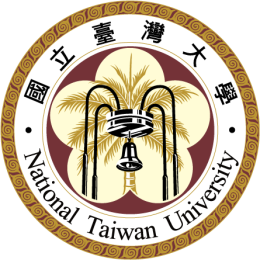 國立臺灣大學與國際合作大學交換教師申請表(表一)國立臺灣大學與國際合作大學交換教師申請表(表一)國立臺灣大學與國際合作大學交換教師申請表(表一)申請人基本資料申請人基本資料申請人基本資料01中文姓名02英文姓 (與護照同)03英文名 (與護照同)04所屬(學院/系所)05職稱06聯絡資訊電話E-mail地址07申請學校來校教師基本資料來校教師基本資料來校教師基本資料08姓名09所屬(學院/系所)10職稱11聯絡資訊E-mail12交換講學及研究日期         年     月     日至         年     月     日止13其他文件簡歷 (格式不限)講學及研究計畫 (交換目的、授課及研究規劃、授課大綱等等)交換教師計畫書(兩校學術交流合作協議書明訂交換教師條款亦可)14開課名稱 / 學分